جامعة علي لونيسي- البليدة 2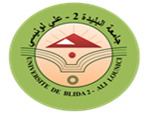 كلية الحقوق والعلوم السياسيةقسم القانون العام رزنامة إعادة برمجة الامتحانات التعويضية السداسي الأول  للموسم الجامعي 2021/2022  السنة أولى ماسترجامعة علي لونيسي- البليدة 2كلية الحقوق والعلوم السياسيةقسم القانون العام رزنامة إعادة برمجة الامتحانات التعويضية السداسي الأول  للموسم الجامعي 2021/2022  السنة الثانية ماستر      القاعةالتوقيتالتاريخالأستاذ(ة)المقياسالفوجإسم ولقب الطالب(ة)0913.00سا الى 14.00سا21/02/2022العشاوي صباحالمنهجية04نوي محمد رفيق0913.00سا الى 14.00سا21/02/2022العشاوي صباحالمنهجية04سبيحي يسرى0913.00سا الى 14.00سا21/02/2022العشاوي صباحالمنهجية04عباس عادل0913.00سا الى 14.00سا21/02/2022العشاوي صباحالمنهجية03حمزي حسنة0814.00سا الى 15.00سا20/02/2022زواوي أمالمبدأ الشرعية07مسعودي حنان0814.00سا الى 15.00سا20/02/2022زواوي أمالمبدأ الشرعية01مهبالي موسى0814.00سا الى 15.00سا20/02/2022زواوي أمالمبدأ الشرعية01براهيم اخلاص0814.00سا الى 15.00سا20/02/2022زواوي أمالمبدأ الشرعية08كاميليا دودوحي سهى0814.00سا الى 15.00سا20/02/2022زواوي أمالمبدأ الشرعية08مغراوي مروة0814.00سا الى 15.00سا20/02/2022زواوي أمالمبدأ الشرعية08بخوش وسام0814.00سا الى 15.00سا20/02/2022زواوي أمالمبدأ الشرعية07بن عثمان كريم0810.00سا الى 11.00سا22/02/2022شابو وسيلةفض النزاعات الدولية04نوي محمد رفيق10.00سا الى 11.00سا22/02/2022بودبة سعيدةالسياسة الجنائية03فرجيوي وسام10.00سا الى 11.00سا22/02/2022بودبة سعيدةالسياسة الجنائية07بن عثمان كريم0913.00سا الى 14.00سا21/02/2022معداويالمنهجية03فرجيوي وسام0913.00سا الى 14.00سا21/02/2022معداويالمنهجية03رخيلة بن عامر0913.00سا الى 14.00سا21/02/2022معداويالمنهجية07كاميليا سهى دودوحة0913.00سا الى 14.00سا21/02/2022معداويالمنهجية08مروة مغراوي0913.00سا الى 14.00سا21/02/2022معداويالمنهجية07بن عثمان كريم0811سا-12سا22/02/2022محي الدين جمالالمعاهدات الدولية04ميشاليك فؤاد0811سا-12سا22/02/2022محي الدين جمالالمعاهدات الدولية04خديجة ميلودي0811سا-12سا22/02/2022محي الدين جمالالمعاهدات الدولية03آدم أحمد ق812سا الى 13سا23/02/2022عقاب الجرائم الدولية01شاوش منال ق812سا الى 13سا23/02/2022عقاب الجرائم الدولية04خديجة ميلودي ق812سا الى 13سا23/02/2022عقاب الجرائم الدولية04شعاف رانية ق812سا الى 13سا23/02/2022عقاب الجرائم الدولية03حمزي حسينة0813.00سا الى 14.00سا22/02/2022مجاهديالتطهير العرقي03حمزي حسينة0810.00سا الى 11.00سا23/02/2022بوسهوةقانون الإستثمار040404060405عمراني ابتسامأمينة سعدييسرى صبيحيقوميري رياضرحاب بن علالمبارك زريق811.00سا الى 12.00ساالاحد27/02/2022بوجمعة شهرزادالتحرير الاداري04010605يسرى صبيحيليلى جبارقوميري رياضمحمد قويدر812.00سا الى 13.00ساالاحد 27/02/2022التعددية الحزبية0406يسرى صبيحيليلى جبارقوميري رياض810.00سا الى 11.00ساالاثنين28/02/2022الغوثي مكامشةمنهجية0406يسرى صبيحيليلى جبارقوميري رياضق 813سا الى 14سا الأربعاء23/02/2022الأنظمة الدستورية0106ليلى جبارقوميري رياض	ق 813.00سا الى 14.00ساالاحد27/02/2022انجليزية01ليلى جبارقوميري رياضق 810.00سا الى 11.00ساالاثنين28/02/2022مصفح فاطمةالإدارة الالكترونية0405رحاب بن علالمبارك زريقق 811.00سا الى 12.00ساالاثنين28/02/2022عمران خالدالمؤسسات الدستورية0505مبارك ززريقمحمد قويدرق 812سا الى 13الاحد 27/02/2022محي الدين حسيبةعلم الاجتماع الجنائي0408هنون عبد الكؤيممروة مغراويق 811سا الى 12ساالاحد27/02/2022رزوقالتنظيم القضائي04هنون عبد الكريمق 810سا الى 11ساالاثنين 28/02/2022لحلوح كهينةانجليزية04هنون عبد الكريمٌق811سا الى 12ساالاثنين28/02/2022دوة اسياتحرير اداري0804مغراوي مروةهنون عبد الكريمالقاعةالتوقيتالتاريخالأستاذ(ة)المقياسالفوجإسم ولقب الطالب(ة)0814.00سا الى 15.00سا23/02/2022رامي حليمالحماية الجنائيةللنظم04عياد أيمن0814.00سا الى 15.00سا23/02/2022رامي حليمالحماية الجنائيةللنظم04فريحي هاجر0814.00سا الى 15.00سا23/02/2022رامي حليمالحماية الجنائيةللنظم03بورحلة روميساء0814.00سا الى 15.00سا23/02/2022رامي حليمالحماية الجنائيةللنظم04جموم أسماء0814.00سا الى 15.00سا23/02/2022رامي حليمالحماية الجنائيةللنظم02شيماء سوايعية0814.00سا الى 15.00سا23/02/2022رامي حليمالحماية الجنائيةللنظم02طوطاو علجية0814.00سا الى 15.00سا23/02/2022رامي حليمالحماية الجنائيةللنظم05العيفة نسيمة0814.00سا الى 15.00سا23/02/2022رامي حليمالحماية الجنائيةللنظم04حمداش سامية0814.00سا الى 15.00سا23/02/2022رامي حليمالحماية الجنائيةللنظمرحالي حسيبة0814.00سا الى 15.00سا23/02/2022رامي حليمالحماية الجنائيةللنظم03أمناي يوسف0812.00سا الى 13.00سا22/02/2022بن سالم جمالالقضاء الدستورينجار سوسن0812.00سا الى 13.00سا22/02/2022بن سالم جمالالقضاء الدستوري02بوعلباني حنان0812.00سا الى 13.00سا22/02/2022بن سالم جمالالقضاء الدستوري01خنافيف نصيرة0812.00سا الى 13.00سا22/02/2022بن سالم جمالالقضاء الدستوري02عايد نهاد0811سا الى 12.0022/02/2022محي الدين جمالالفضاء الجوي02خشاش ياسين0810.00سا الى 11.00سا22/02/2022مصفح فاطمةالإدارة الإلكترونيةنجار سوسن0810.00سا الى 11.00سا22/02/2022مصفح فاطمةالإدارة الإلكترونية02عايد نهاد0814.00سا الى 15.00سا23/02/2022رامي حليمجرائم النظم المعلوماتية0502سوالمي أمالسوايعية شيماءرحالي حسيبة0810.00سا الى 11.00سا22/02/2022نجماويالعقوبات والتدابير الاحترازية05ابوشوكان سهيلة0810.00سا الى 11.00سا22/02/2022نجماويالعقوبات والتدابير الاحترازية04أسماء حموم0810.00سا الى 11.00سا22/02/2022نجماويالعقوبات والتدابير الاحترازية02شيماء سوايعية0810.00سا الى 11.00سا22/02/2022نجماويالعقوبات والتدابير الاحترازية02طوطاو علجية0810.00سا الى 11.00سا22/02/2022نجماويالعقوبات والتدابير الاحترازية06حميدي حفيظة0810.00سا الى 11.00سا22/02/2022نجماويالعقوبات والتدابير الاحترازيةرحالي حسيبة0810.00سا الى 11.00سا22/02/2022نجماويالعقوبات والتدابير الاحترازية02الحاج لقواس فطيمة0810.00سا الى 11.00سا22/02/2022دويسيلغة إنجليزية05آيت زقاع كريمة0810.00سا الى 11.00سا22/02/2022دويسيلغة إنجليزية02طوطاو علجية0810.00سا الى 11.00سا22/02/2022دويسيلغة إنجليزية04ايمان بن نزية0810.00سا الى 11.00سا22/02/2022دويسيلغة إنجليزية01شريفي اسماء0810.00سا الى 11.00سا22/02/2022دويسيلغة إنجليزية02سوايعية شيماء0810.00سا الى 11.00سا22/02/2022دويسيلغة إنجليزية04حمداش سامية0810.00سا الى 11.00سا22/02/2022دويسيلغة إنجليزيةرحالي حسيبة0810.00سا الى 11.00سا22/02/2022دويسيلغة إنجليزية05نصيرة بعبو0810.00سا الى 11.00سا22/02/2022عمراني ناديةقانون البحارمرزوق سفيان0812.00سا الى 13.00سا22/02/2022جليد شريفالقضاء الاداري0302عبد الله حوريةبوعلباني حنان0812.00سا الى 13.00سا23/02/2022شملي يحيىالمحاسبة العمومية والنظام المصرفي03عبد الله حورية0812.00سا الى 13.00سا23/02/2022شملي يحيىالمحاسبة العمومية والنظام المصرفي03سوسن نجار0812.00سا الى 13.00سا23/02/2022شملي يحيىالمحاسبة العمومية والنظام المصرفي02بوعلباني حنان0812.00سا الى 13.00سا23/02/2022شملي يحيىالمحاسبة العمومية والنظام المصرفي01خنافيف نصيرة0812.00سا الى 13.00سا23/02/2022شملي يحيىالمحاسبة العمومية والنظام المصرفيعايد نهاد0810.00سا الى 11.00سا22/02/2022تشانشان منالالمالية العامة0302عبد الله حوريةبوعلباني 0810.00سا الى 11.00ساالاحد27/02/2022زواويتفسير القانون الجنائي0504020204شيماء سوايعيةأسامة سوسيحموم أسماء حاج لقواس فاطمةسوالمي امالتفسير القانون الجنائيرحالي حسيبة0811.00سا الى 12.00ساالاحد27/02/2022حموم جعفرقانون الأعمال الجنائي05بعيو نصيرة0811.00سا الى 12.00ساالاحد27/02/2022حموم جعفرقانون الأعمال الجنائي04بن نزية ايمان0811.00سا الى 12.00ساالاحد27/02/2022حموم جعفرقانون الأعمال الجنائي01شريفي اسماء0811.00سا الى 12.00ساالاحد27/02/2022حموم جعفرقانون الأعمال الجنائي02سوايعية شيماء0811.00سا الى 12.00ساالاحد27/02/2022حموم جعفرقانون الأعمال الجنائي04حمداش سامية0811.00سا الى 12.00ساالاحد27/02/2022حموم جعفرقانون الأعمال الجنائيرحالي حسيبة0811.00سا الى 12.00ساالاحد27/02/2022حموم جعفرقانون الأعمال الجنائي02طوطاو علجيةق 811سا الى 12ساالاحد 11سا الى 12سابحري عبد الرزاقانجليزية03020201سوسن نجار عايد نهادبوعلباني حنانخنافيف نصيرةق0913.00سا الى 14.00ساالاثنين28/02/2022رزاقي نبيلةمكافحة الفساد05بعبو نصيرةق0913.00سا الى 14.00ساالاثنين28/02/2022رزاقي نبيلةمكافحة الفساد04ايمان بن نزيةق0913.00سا الى 14.00ساالاثنين28/02/2022رزاقي نبيلةمكافحة الفساد01شريفي اسماءق0913.00سا الى 14.00ساالاثنين28/02/2022رزاقي نبيلةمكافحة الفساد02سوايعية شيماءق0913.00سا الى 14.00ساالاثنين28/02/2022رزاقي نبيلةمكافحة الفساد04حمداش ساميةق0913.00سا الى 14.00ساالاثنين28/02/2022رزاقي نبيلةمكافحة الفسادرحالي حسيبةق0913.00سا الى 14.00ساالاثنين28/02/2022رزاقي نبيلةمكافحة الفساد02طوطاو علجيةق 812/سا الى 13ساالاحد 27/02/2022صوادقية هانيمكافحة الفساد020103بوعلباني بن عراب فاطمة الزهراءعبد الله حورية